В детском саду прошли праздники для любимых мам.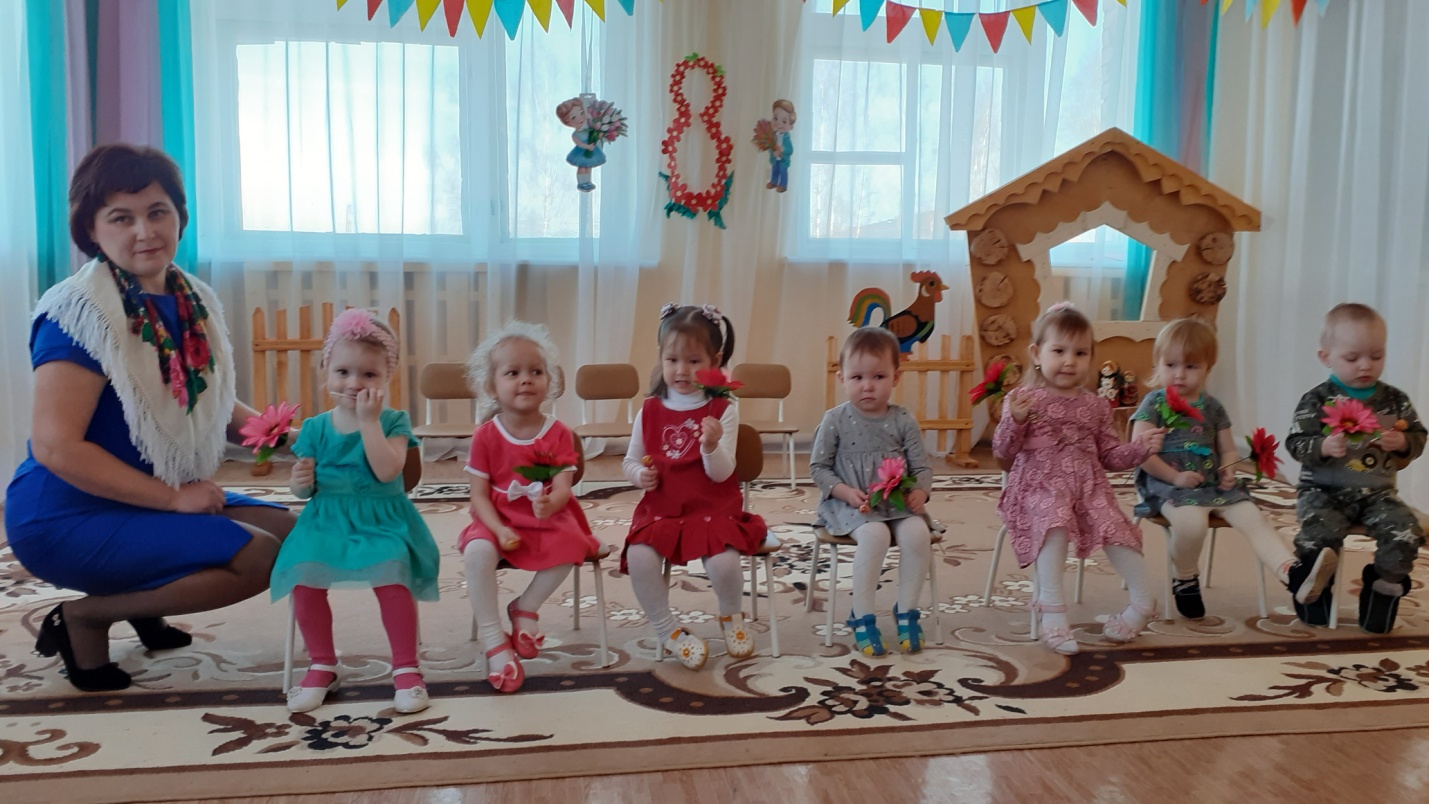 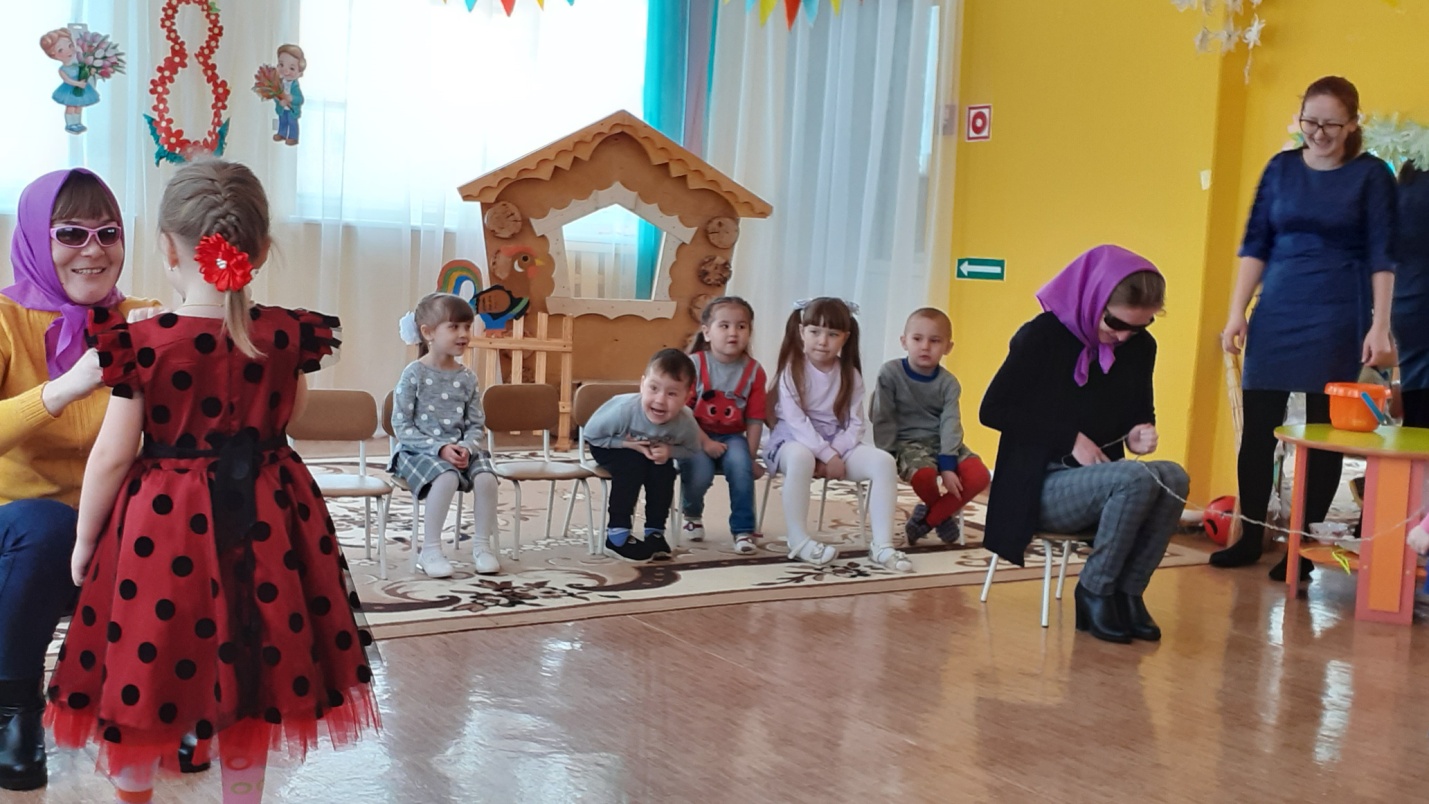 